Schweizer Meisterschaft KorbballSchweizer Meisterschaft KorbballSchweizer Meisterschaft KorbballTeam:Name:Vorname:Verein:Mitgliedernummer:Unterschrift:PassfotoPassfotoMitgliederkarte (Download via Portal)Mitgliederkarte (Download via Portal)Mitgliederkarte (Download via Portal)Kopie Pass, ID oder FührerscheinKopie Pass, ID oder FührerscheinKopie Pass, ID oder FührerscheinKopie Pass, ID oder FührerscheinKopie Pass, ID oder Führerschein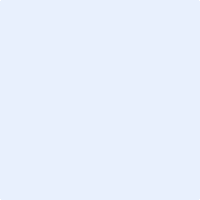 